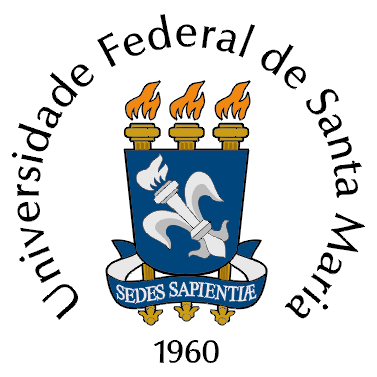 UNIVERSIDADE FEDERAL DE SANTA MARIAPRÓ-REITORIA DE GRADUAÇÃOEDITAL N. 057/2017- PROGRAD SELEÇÃO DE ESTUDANTES PARA MONITORIA INDÍGENA A Pró-Reitoria de Graduação torna público o resultado final da Seleção de Estudantes para Monitoria Indígena, conforme o descrito abaixo:Santa Maria, 26 de Setembro de 2017.Martha Bohrer AdaimePró-Reitora de Graduação Jerônimo Siqueira Tybusch	Coordenador de Planejamento Acadêmico - PROGRADRosane Brum MelloCAED/Núcleo de Ações Afirmativas SociaisÉtnico-Raciais e IndígenasNOME DO CANDIDATOSITUAÇÃOAline DalculSUPLENTEAriégina Lucas Gomes Dos Santos Da ConceiçãoCLASSIFICADACirano Alves BelardonySUPLENTEDaniel Fernando Campos SalesCLASSIFICADOGabriel Ximendes QuinhonesAUSENTEKatia Ribeiro De CamposSUPLENTELenice Bento De OliveiraCLASSIFICADAMariana De Oliveira PiresAUSENTERafaela Rossini RosaAUSENTEVitor Lima De BairrosCLASSIFICADO